REQUERIMENTO Nº 438/10De Informações“Referente à terraplanagem e cascalhamento por toda extensão, na Rua José Flávio Batagin, no bairro Chácaras Cruzeiras do Sul”. Considerando-se que, diversos munícipes procuraram por este vereador cobrando providências no sentido de executar o serviço de terraplanagem e colocação de cascalhamento na via mencionada acima, visto que moradores estão encontrando dificuldades para trafegar por elas; eConsiderando-se que, os buracos existentes no local estão danificando os veículos, dificultando o tráfego pela via e aumentando o risco de acidentes devido ao estado deteriorado da mesma, causando transtornos para os moradores que transitam pelo local diariamente, (Segue fotos em anexo).		REQUEIRO à Mesa, na forma regimental, após ouvido o Plenário, oficiar ao Senhor Prefeito Municipal, solicitando-lhe as seguintes informações:A Administração Municipal tem conhecimento a respeito do problema?Justificar.Diante do exposto, existe a possibilidade da Administração Municipal  executar os serviços de terraplanagem e a colocação de cascalhamento na via mencionada?Se positiva a resposta, qual o prazo máximo para a conclusão das melhorias?Outras informações que julgarem necessárias.Plenário “Dr. Tancredo Neves”, em 25 de Junho de 2010.ANÍZIO TAVARES-Presidente-(Fls. 02 – Terraplanagem e Cascalhamento por toda extensão, na Rua José Flávio Batagin, no bairro Chácaras Cruzeiro do Sul). 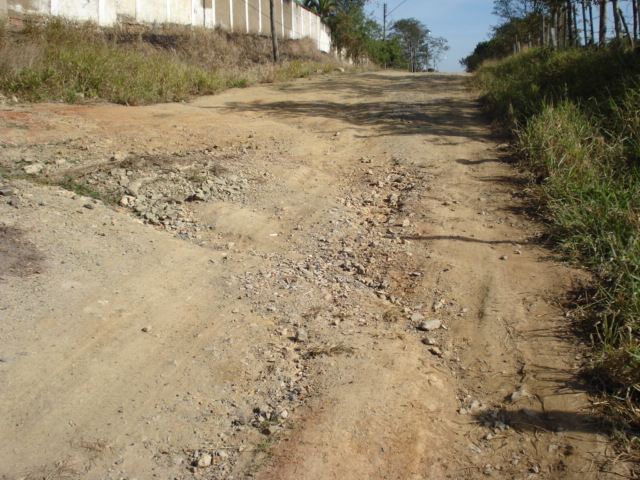 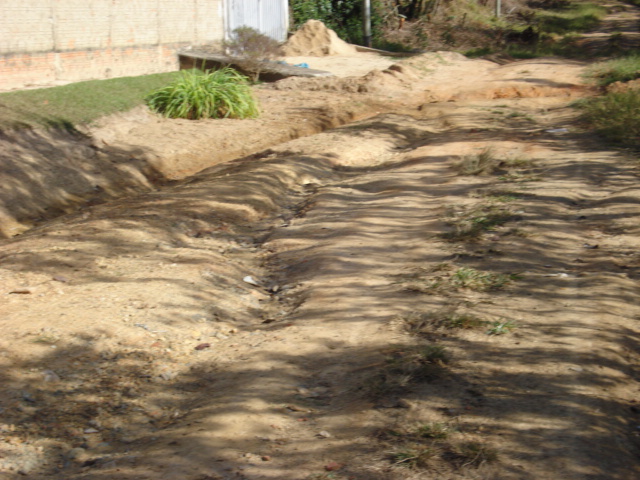 